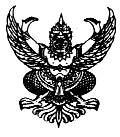 ประกาศองค์การบริหารส่วนตำบลตลิ่งชันเรื่อง   การประชาสัมพันธ์กำหนดวัน  เวลา  การตรวจรับงานจ้างโครงการซ่อมแซมถนนดินลูกรัง ภายในตำบลตลิ่งชัน-------------------------------------------------------                     ด้วยองค์การบริหารส่วนตำบลตลิ่งชัน  ได้ดำเนินการสอบราคาจ้างโครงการซ่อมแซมถนนดินลูกรัง  ภายในตำบลตลิ่งชัน  เมื่อวันที่  11  กันยายน  2557   และองค์การบริหารส่วนตำบลตลิ่งชัน     ได้ตกลงทำสัญญาจ้างกับหจก.ว.ปรีชาการโยธา (1998)    เป็นผู้รับจ้างดังกล่าว  เพราะเป็นผู้เสนอราคาต่ำสุด  ตามสัญญาจ้างเลขที่  9/2557  ลงวันที่  29  กันยายน  2557  เป็นเงิน  395,000 บาท  (สามแสนเก้าหมื่นห้าพันบาทถ้วน)  โดยกำหนดแล้วเสร็จภายในวันที่  29  พฤศจิกายน  2557  นั้น	    บัดนี้  ผู้รับจ้างได้ส่งมอบงานจ้าง  ในวันที่  7  ตุลาคม  2557  และประธานคณะกรรมการตรวจงานจ้างได้นัดคณะกรรมการตรวจรับงานจ้างดังกล่าว  เพื่อทำการตรวจรับงานจ้าง  ในวันที่  9  ตุลาคม  2557  เวลา  10.00  น.  ณ  สถานที่ก่อสร้าง  ดังนั้นองค์การบริหารส่วนตำบลตลิ่งชัน  จึงขอประชาสัมพันธ์ให้ประชาชนทั่วไปทราบและเข้าร่วมตรวจสอบการตรวจรับงานจ้างดังกล่าวต่อไป 	    จึงขอประชาสัมพันธ์ประกาศให้ทราบโดยทั่วกัน  ประกาศ ณ วันที่  8  เดือน  ตุลาคม  พ.ศ.   2557				                     ชัยวุฒิ  แก้วอย่างดี			                            (นายชัยวุฒิ  แก้วอย่างดี)		                              นายกองค์การบริหารส่วนตำบลตลิ่งชัน